浮山县人民政府办公室关于印发《浮山县人民政府下放乡镇人民政府执法事项清单》的通知各乡（镇）人民政府、县直有关部门：《浮山县人民政府下放乡镇人民政府执法事项清单》已经县人民政府同意，现印发给你们，请认真贯彻执行。浮山县人民政府办公室        2022年11月11日          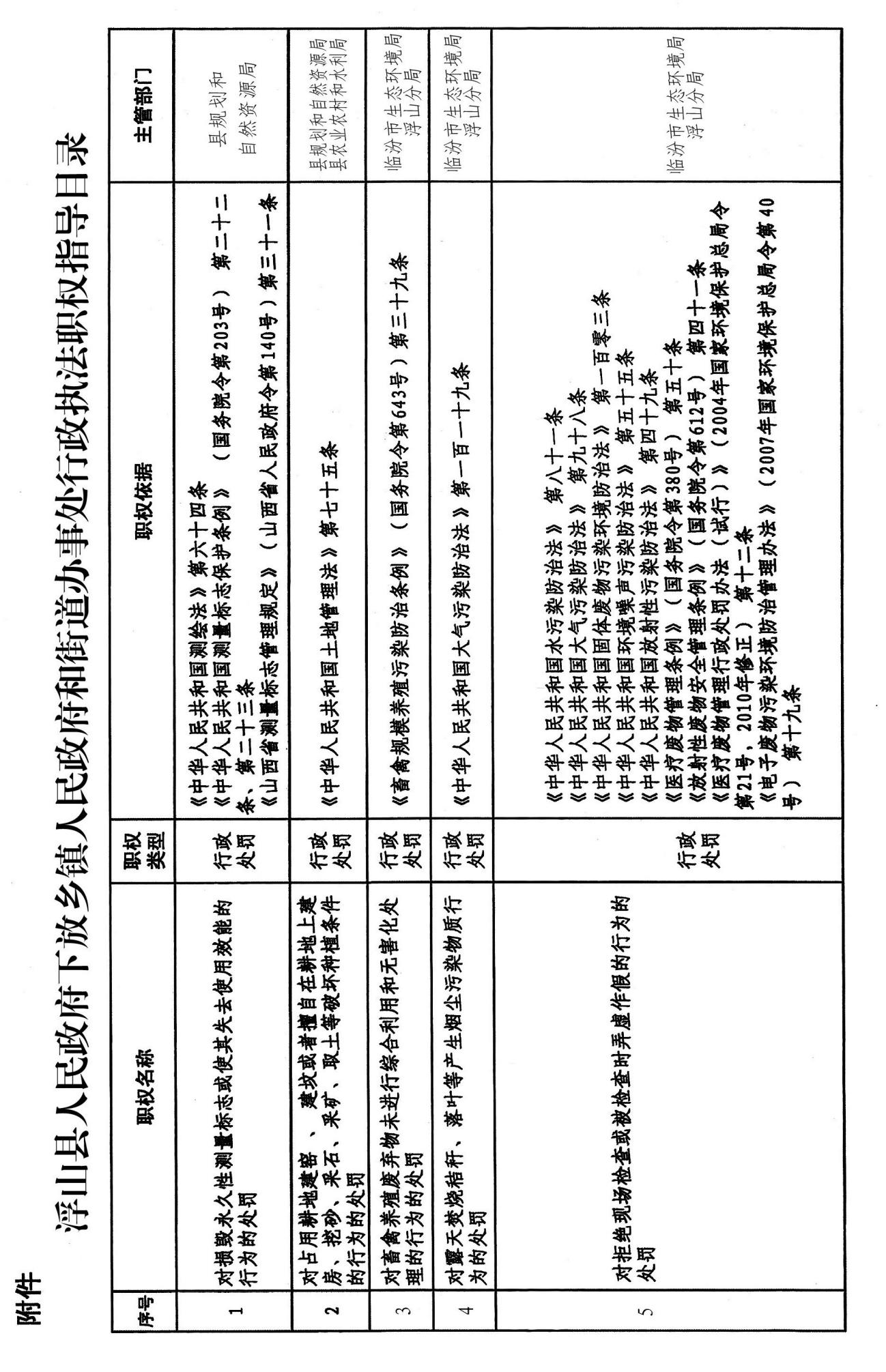 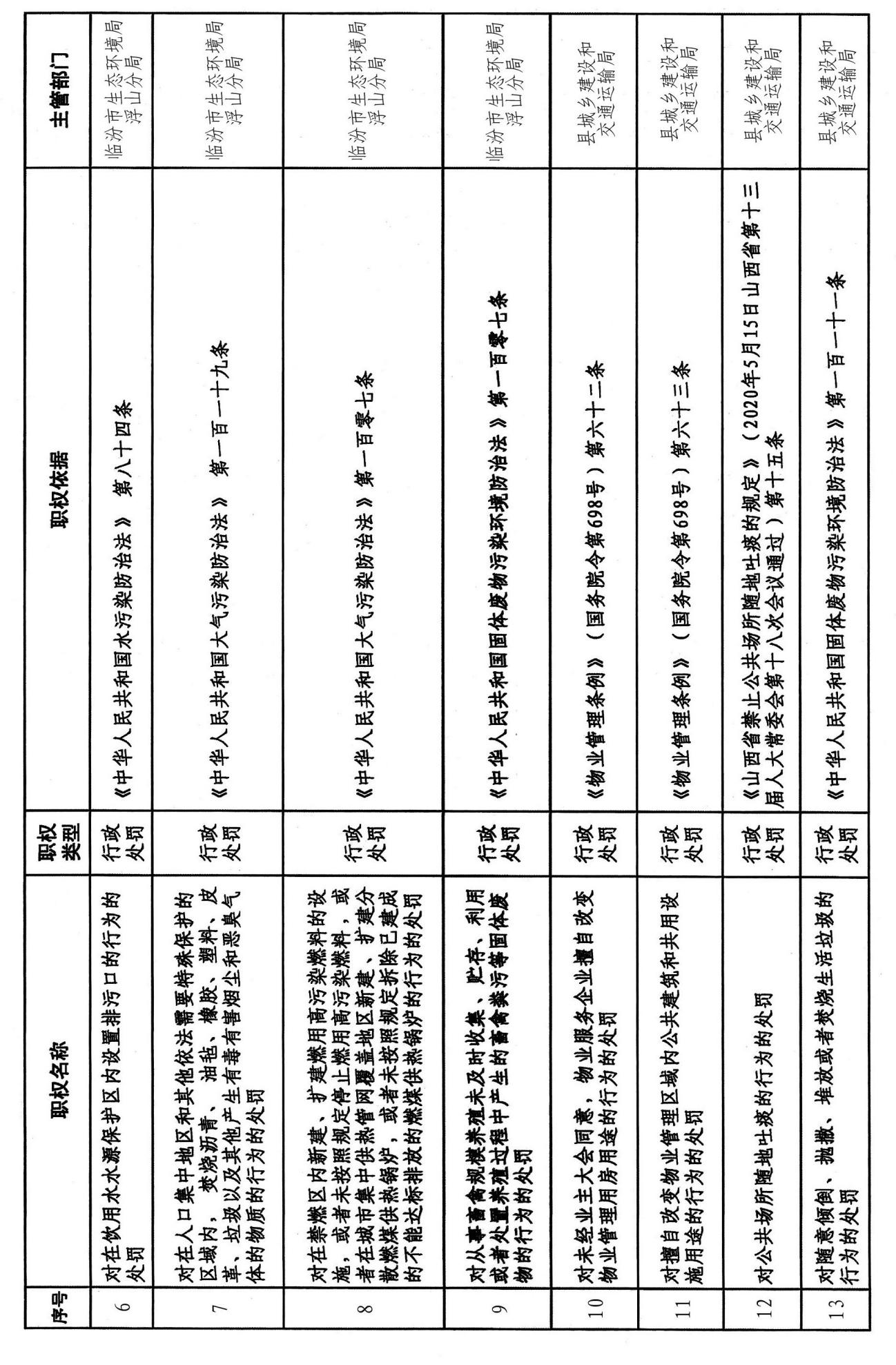 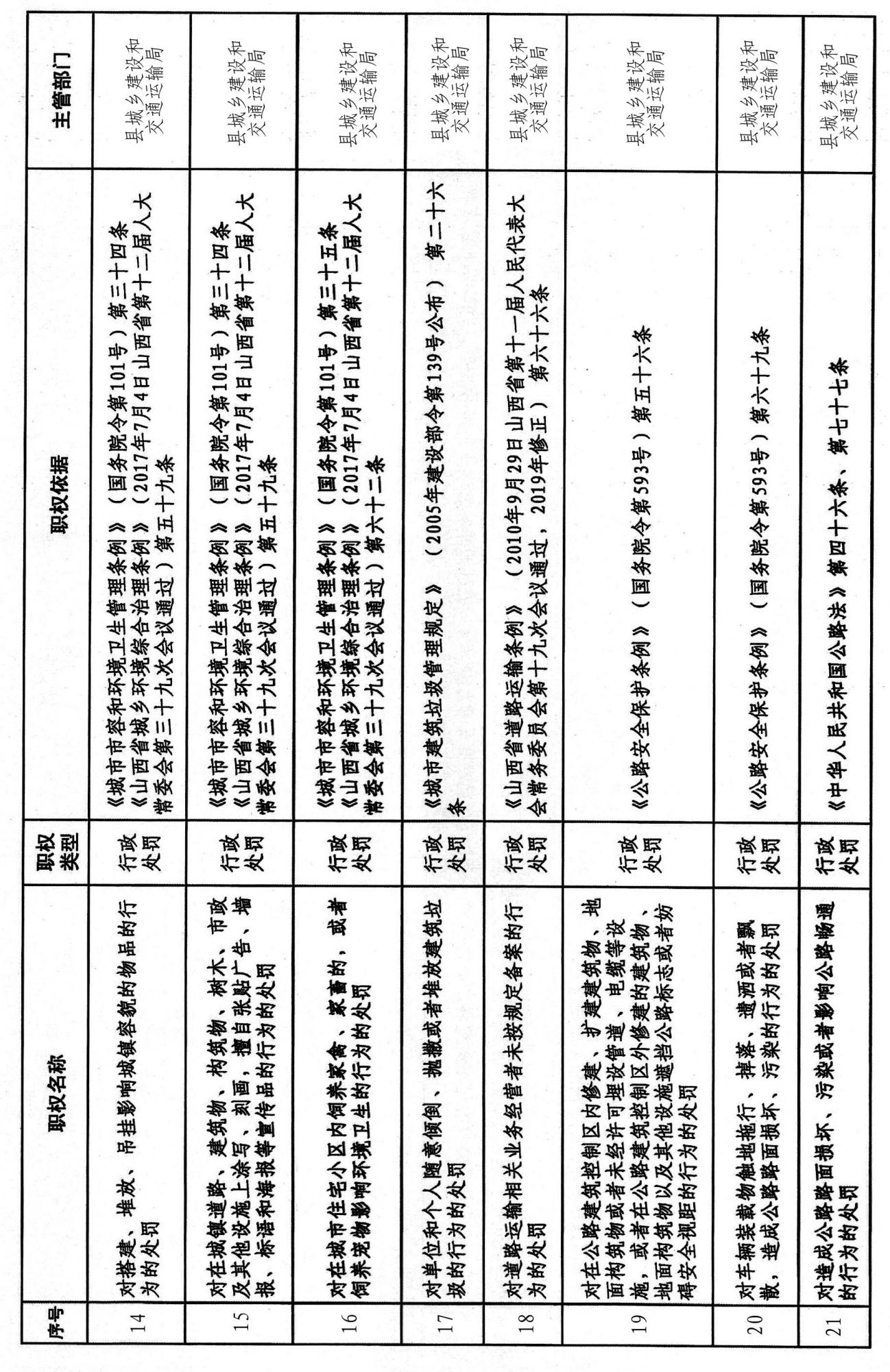 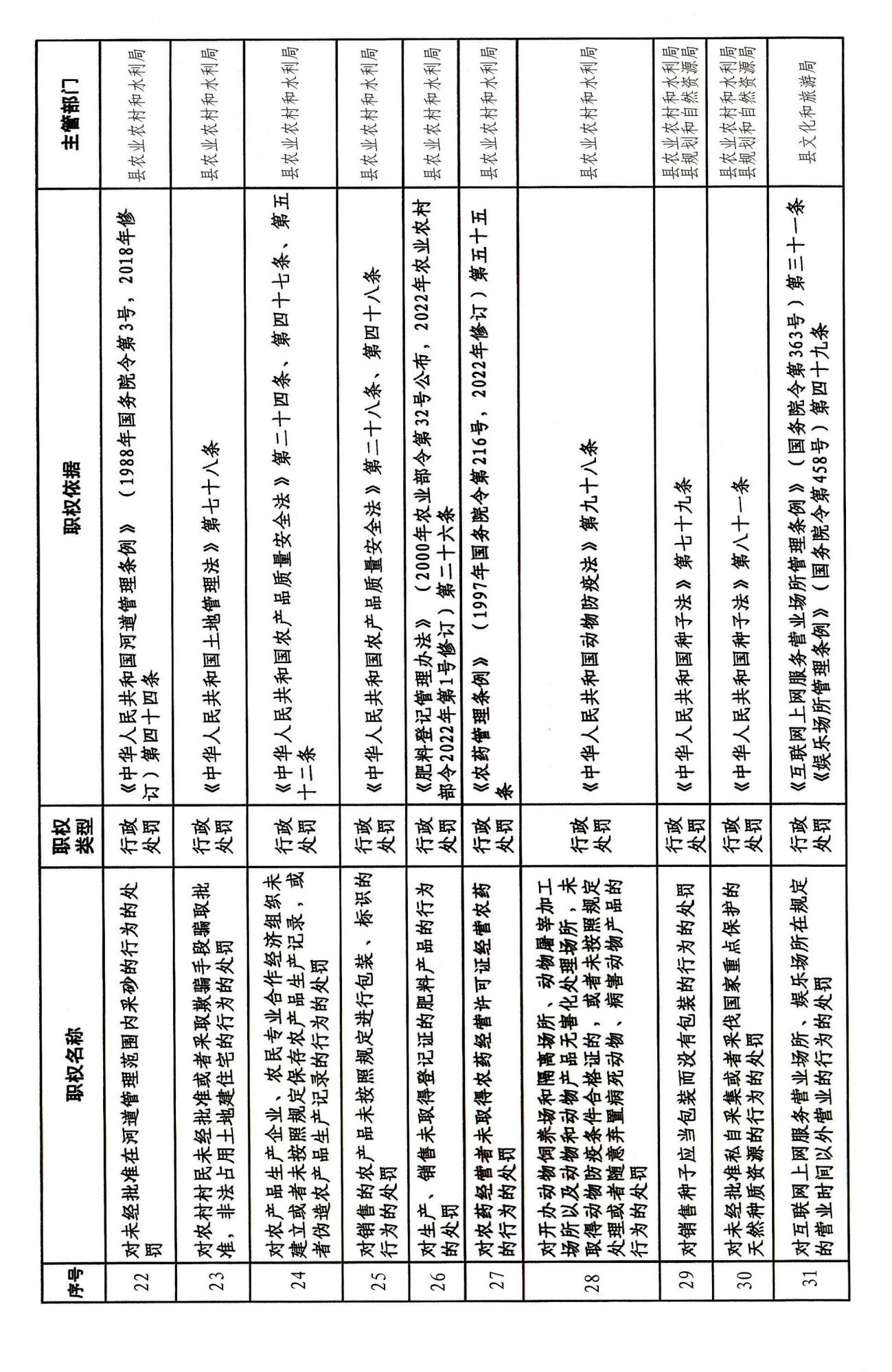 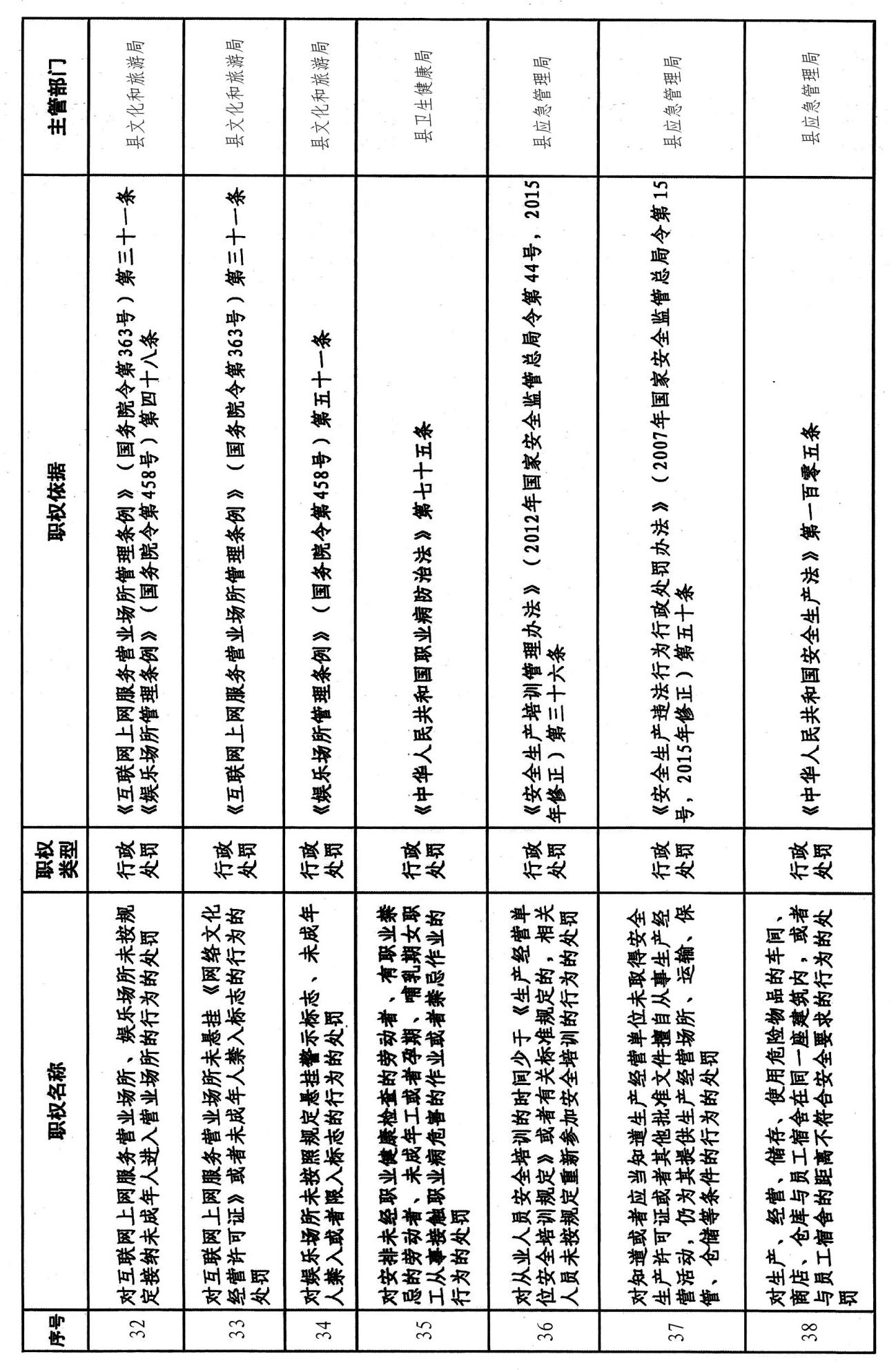 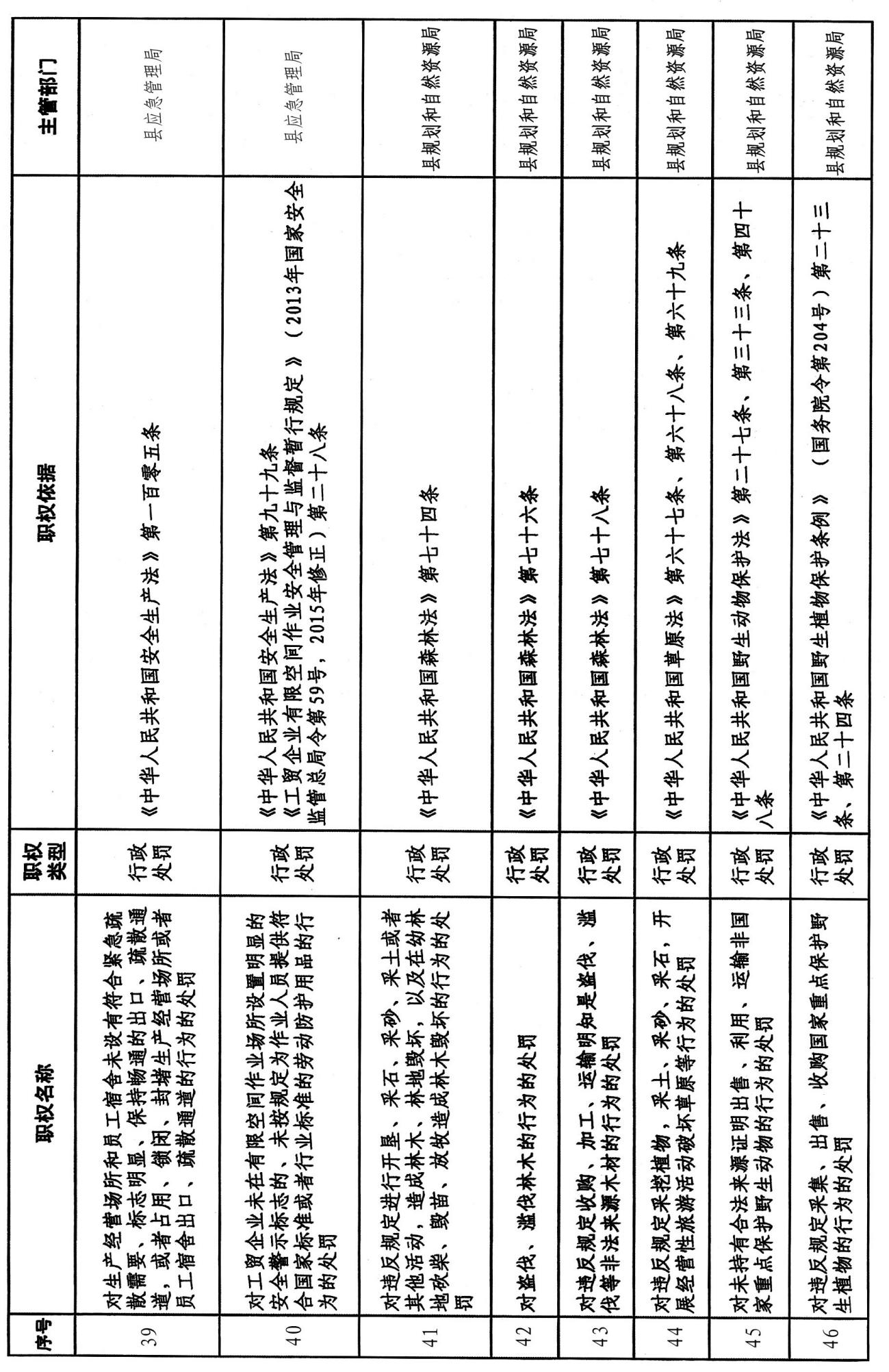 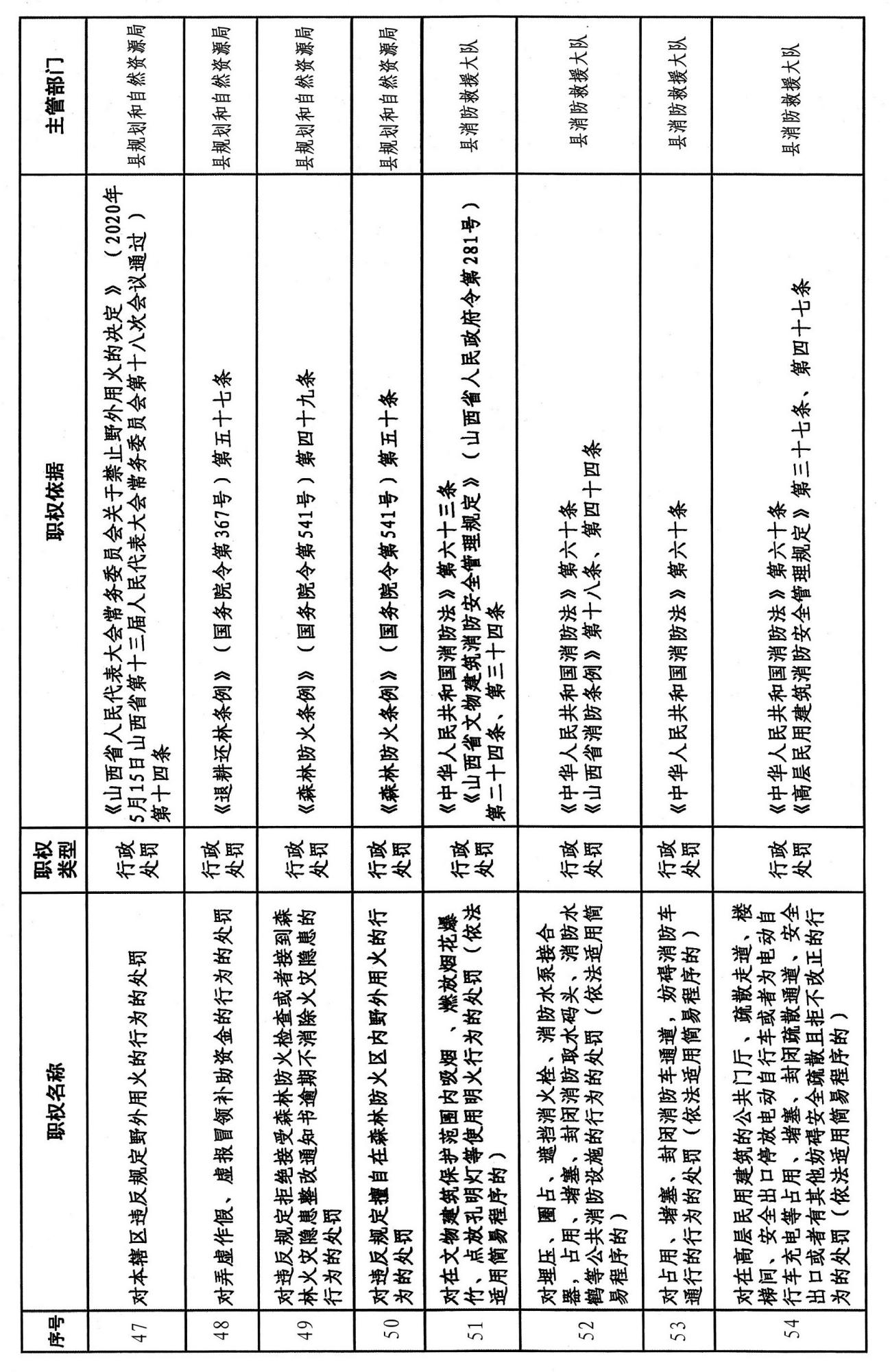 